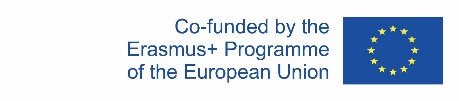 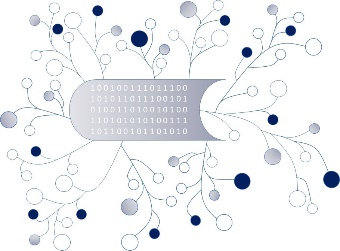 Dissemination Activity-1.1DigI-VET:
Fostering Digitisation and Industry 4.0 in vocational education and trainingProject No: 2018-1-DE02-KA202-005145Screenshots (Stand 24.03.2019):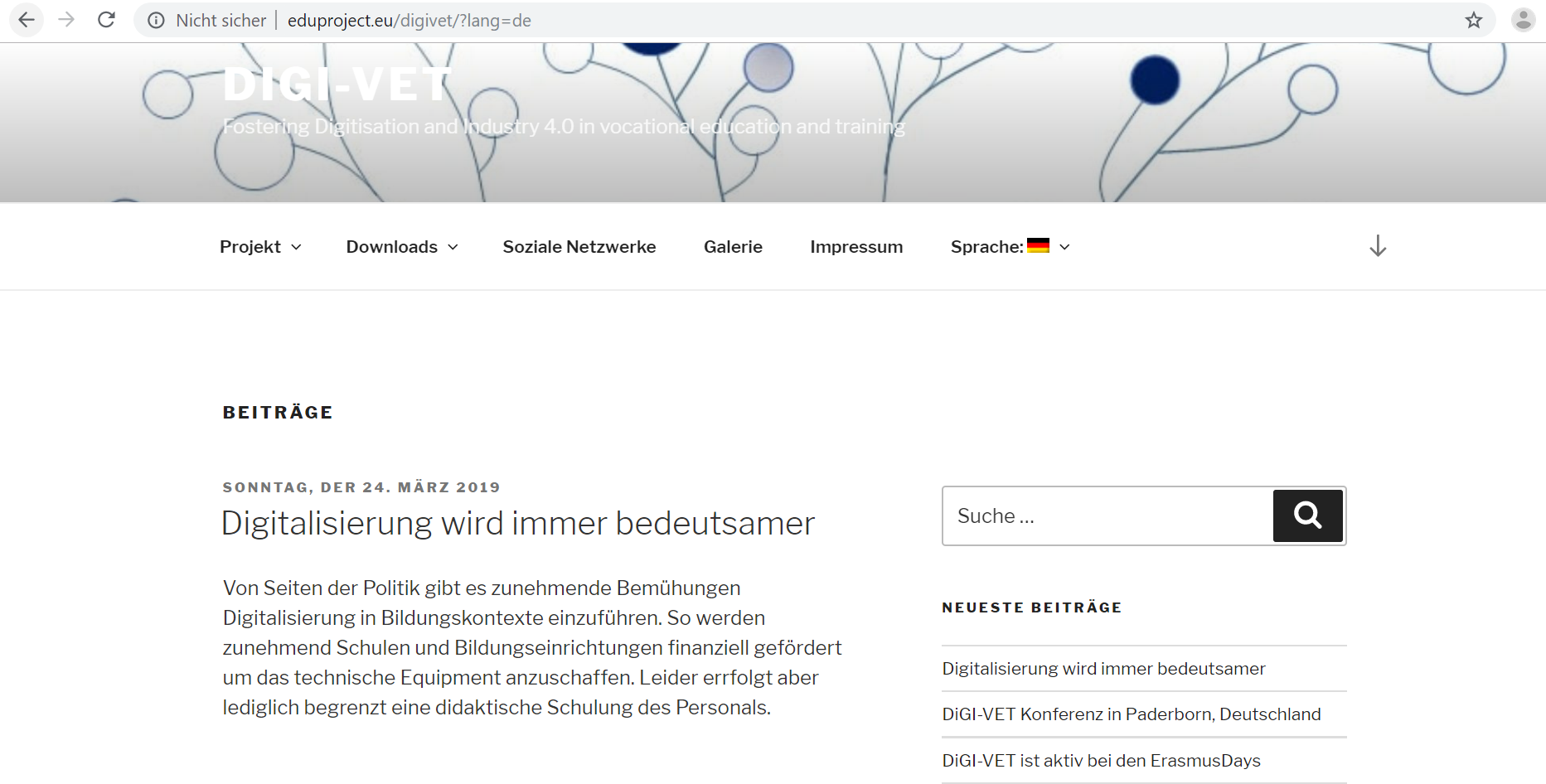 Nr.ArtDatumLink1.1DiGIVET Website24.03.2019eduproject.eu/digivet